Виды нарушений в хоккее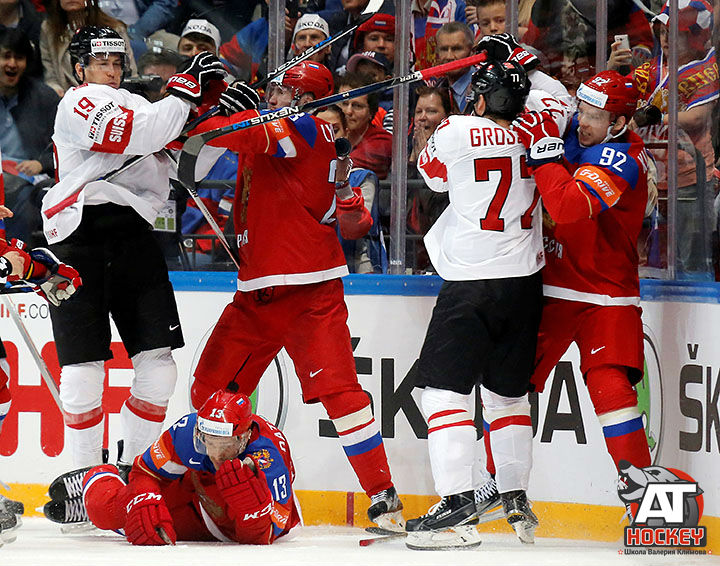 Хоккей – жёсткий вид спорта, в котором силовая борьба не менее эффективна, чем скорость и тактика. Поэтому часто игра идёт на грани фола, когда стираются рамки между допустимыми приемами и недозволенными методами.Силовые приёмы многообразны, но не всякий контакт разрешён. Нарушение правил в хоккее – это атака соперника с шайбой, удары локтями и руками, игра высоко поднятой клюшкой, задержки соперника, подножки и др.Виды нарушений в хоккееСамые частые нарушения в хоккее – недозволенные приёмы против игроков:Толчок на борт.Колющий удар клюшкой.Неправильная атака.Атака сзади.Подножка.Толчок клюшкой.Удар локтём.Грубость или драка.Удар головой.Игра высоко поднятой клюшкой.Задержка соперника.Задержка клюшки.Удар коленом или ногой.Блокировка игрока без шайбы.Удар клюшкой.Удар в область шеи или головы.Во время игры в хоккей нарушения наказываются малыми и большими штрафами, от удаления игрока на 2 минуты до аннулирования результатов матча. Помимо недозволенных действий против игроков штрафы назначаются за:Задержку шайбы руками или другими частями тела.Неправильное владение шайбой.Неспортивное поведение.Моральное или физическое воздействие на судью.Задержку игры.Нарушение численного состава.Нарушение экипировки.Пас рукой.Штрафы в хоккееЧаще всего нарушение правил в хоккее влечёт за собой удаление нарушителя на 2, 4, 5, в исключительных случаях – на 10 минут. Удаление отсчитывается по чистому игровому времени. За некоторые нарушения штраф назначается команде, а отбывает наказание любой из игроков. Если команда-нарушитель пропускает гол, удалённый игрок возвращается на площадку досрочно. Если недозволенный приём  применён против игрока, вышедшего один на один с вратарём, судья вправе назначить буллит. Если зафиксировано нарушение против игрока, вышедшего с шайбой к пустым воротам, автоматически засчитывается гол.Различают несколько видов штрафов:Малый – 2 минуты.Малый скамеечный – 2 минуты.Большой – 5 минут.Дисциплинарный – 10 минут.Дисциплинарный большой – до конца игры.Матч-штраф – 5 минут (в статистику игры записывается 25 минут).Буллит – штрафной бросок.Игра в меньшинстве – это меньший численный состав, чем у соперника. Если команда играет в меньшинстве и пропускает гол, а на скамейке нарушителей находится два и более игрока, первый штраф автоматически аннулируется. Это правило не распространяется, если шайба заброшена со штрафного броска.